Publicado en España el 22/08/2017 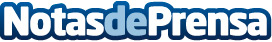 A, Monolith Productions y Warner Bros. Interactive Entertainment unen sus fuerzas en Middle-earth: Shadow of War para PCSe presentan game plays en GeForce GTX con HDR y la inclusión de la tecnología de capturas In-Game NVIDIA Ansel durante Gamescom 2017Datos de contacto:Francisco Diaz637730114Nota de prensa publicada en: https://www.notasdeprensa.es/a-monolith-productions-y-warner-bros_1 Categorias: Juegos http://www.notasdeprensa.es